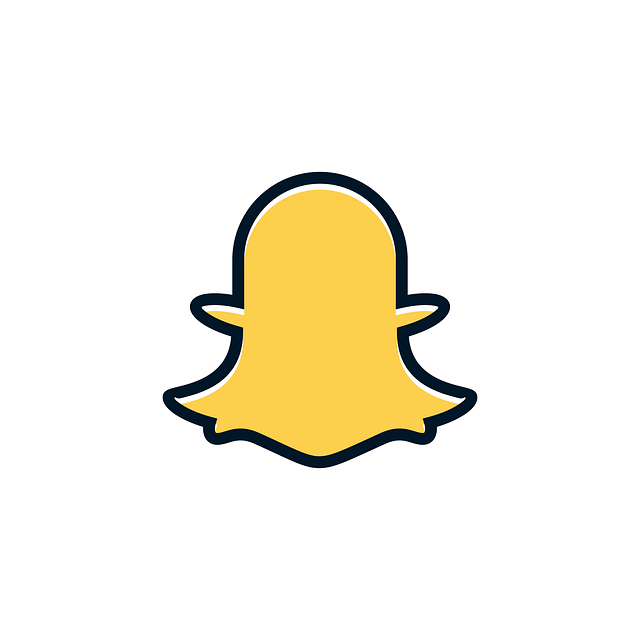 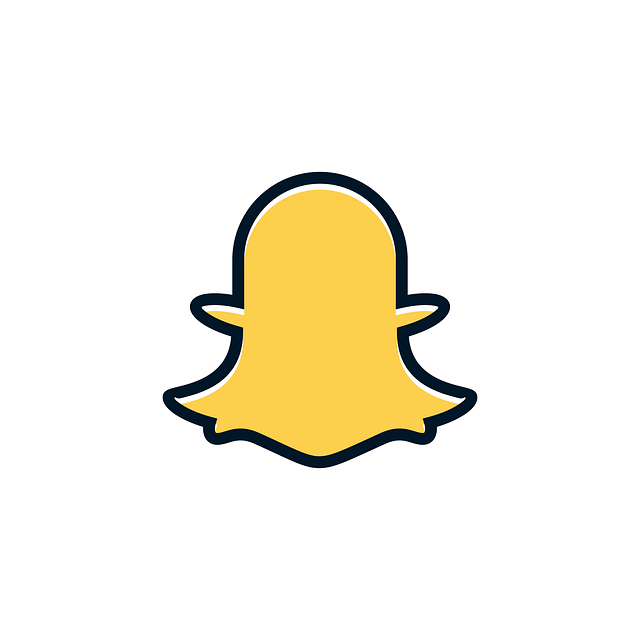 FortniteFortnite is rated PEGI 12 for frequent mild violence which means it is not suitable for persons under 12 years of age.What is Fortnite?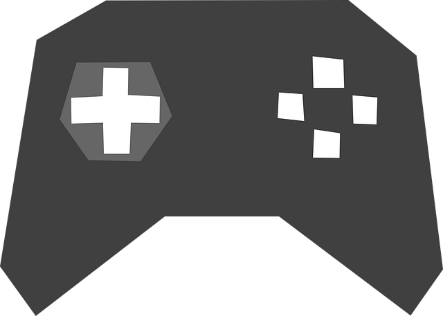 There are different versions of Fortnite, including a free-to-play Battle Royale game (although money can be spent within the game) where up to one hundred players compete against each other. What do I need to be aware of?Chatting to strangers and inappropriate language: Fortnite contains voice and text chat.  Due to the nature of the game, your child may be chatting to strangers and may hear inappropriate language. Ensure your child knows how to report players for any inappropriate behaviour. In app purchases: All users can purchase V-Bucks directly through the game. This currency can be used to purchase items in the Fortnite store so make sure you don’t store your payment details within the game/device and restrict purchases. Parental ControlsFortnite includes several parental controls to help you make it a safer environment for your child including disabling voice chat, filtering language and setting privacy settings. Also, remember to set up age-appropriate parental controls on the device your child is playing on.Further informationVirgin Media outline how to set up the different parental controls available: https://www.virginmedia.com/blog/parental-controls/gaming-fortnite Minecraft Legends was released last month and is available across a variety of platforms. It is rated as 7+ by PEGI with a further content descriptor of ‘violence.’ As mentioned earlier though, when rating games, PEGI do not take into consideration the communication features of a game. Minecraft Legends does include a chat facility, which adds further risks of seeing inappropriate language/content. This can be switched off.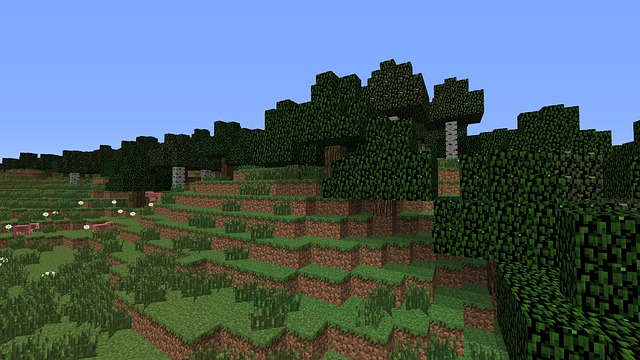 What should I be aware of? - Multiplayer – children can interact with others (including strangers), you can switch this option off within settings or choose to play offline.- Additional purchases – be aware of in app purchases and the purchase of additional items to support (although not needed) game play. You can set up appropriate parental settings to restrict/prevent purchases.- Block and report players – if your child is playing with others, make sure they know how to block and report players within the game.You can find out more in this article:https://www.esrb.org/blog/what-parents-need-to-know-about-minecraft-legends/  Rocket League is rated as 3+ by PEGI. In Rocket League, players use cars to play in football matches and is available for free across a variety of platforms.What should I be aware of? If your child is under 13, then their account will have chat and purchases disabled (unless you override these settings).  For children over 13, you will need to disable/restrict these settings as appropriate. There is the option to play online with others as well as make purchases to enhance your car. You can set up appropriate parental controls by setting up an account with Epic Games and applying settings on your child’s device as well.Further information:You can find out more in this article:https://www.vodafone.co.uk/newscentre/smart-living/digital-parenting/digital-parenting-pro/rocket-league/